                                                                              Отчётпроведения мероприятияЧебыковского СДК2 января 2019 годНазвание мероприятия: «Зимние приключения»Форма: Игровая программаДата проведения:  2 январяМесто проведения: СДККоличество присутствующих: 25  человек.    Цель проведения -    Организация досуга школьников на зимних каникулах.          -расширить кругозор, развивать подвижность, координацию,       внимательность.          -воспитать чувство товарищества и сплочённости.Сценарный ход:   Мероприятие провели в зале возле Новогодней ёлки. Ребята  с радостью играли , пели, танцевали, рассказывали зимние стишки. Провели интересные игры: « Ёлки», « Снежки», « Алфавит» С большим стремлением победить команды  играли в эстафету « На метле», « Санки». Отгадывали Новогоднюю викторину. В завершении  все дружно встали в хоровод  и спели « В лесу родилась ёлочка»        8. Результаты:Ребятам очень понравилось мероприятие. Все получили сладости и подарочки новогодние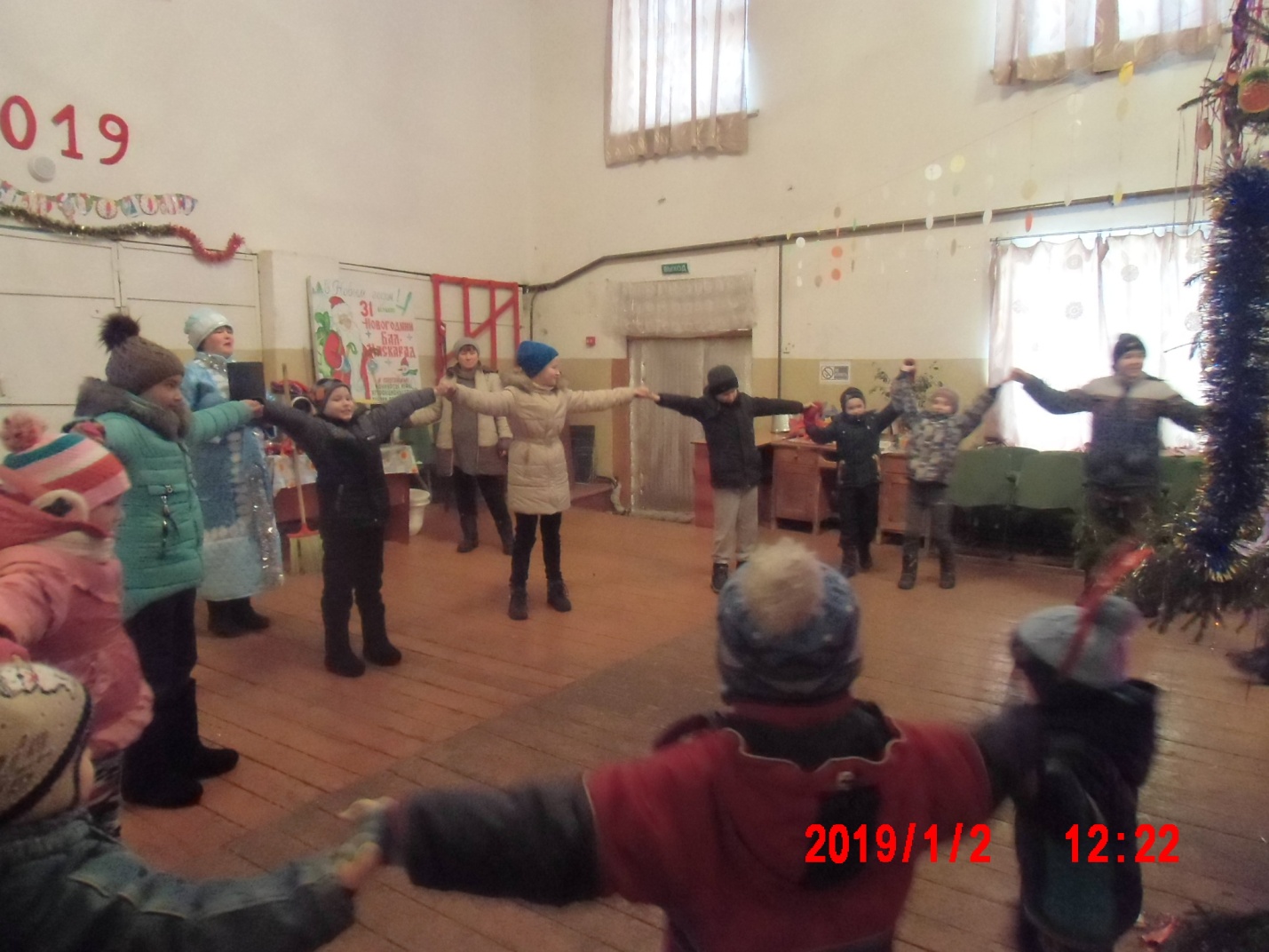 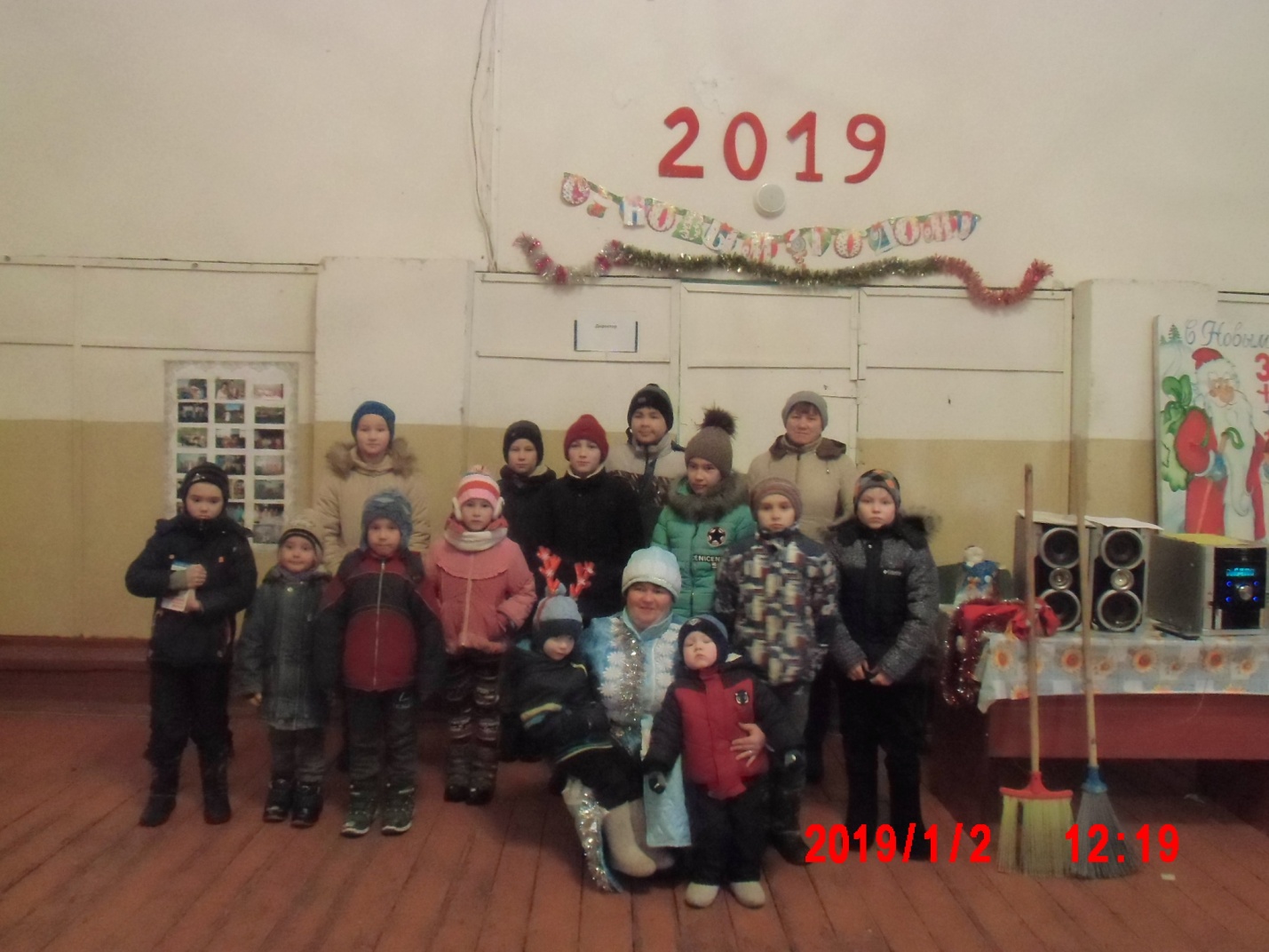 